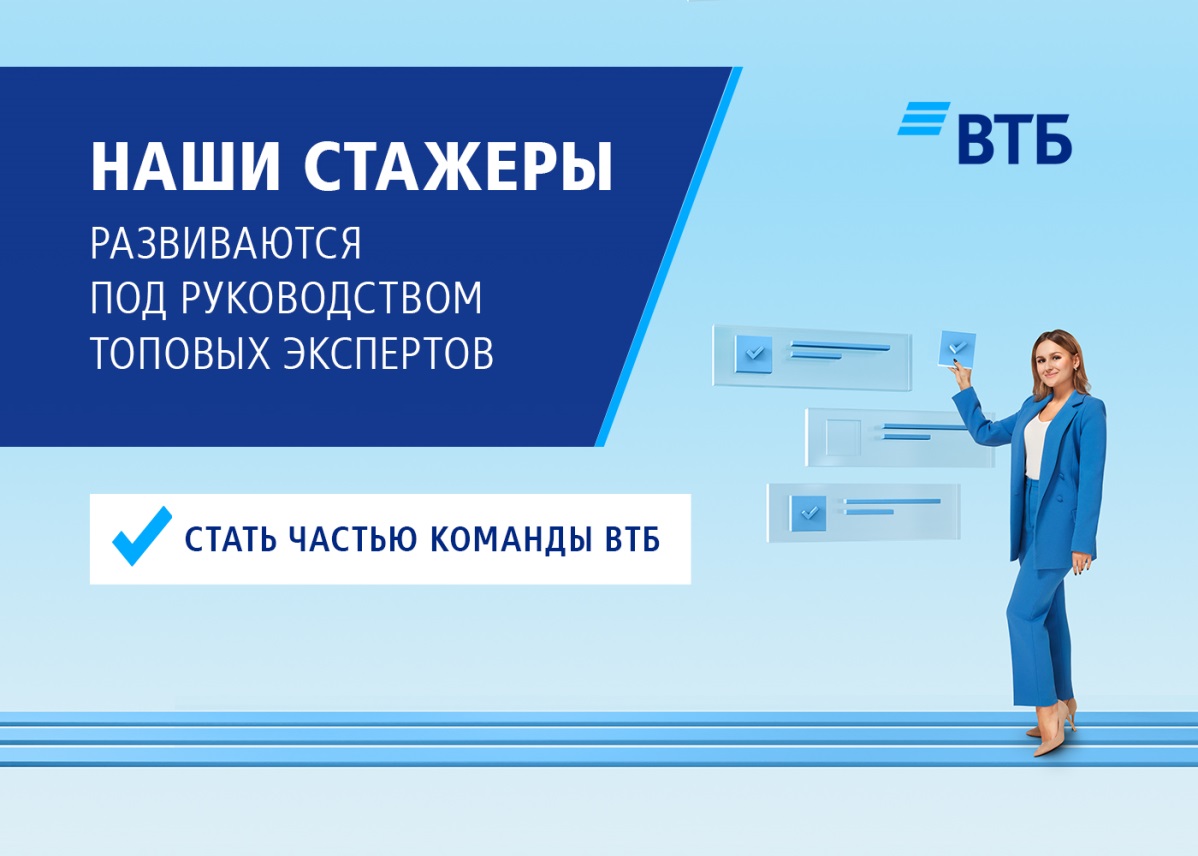  Учебный год подходит к концу — самое время подумать о карьерных перспективах! Приглашаем выпускников на оплачиваемую стажировку ВТБ Юниор в сети банка в Москве и еще 58 городах РФ. Что мы предлагаем? С первых дней вы будете работать над серьезными проектами и находить решения сложных бизнес-задач. С самого начала стажировки вас ждут комфортные условия работы: конкурентная заработная плата, ДМС, программа обучения и социальный пакет. Направления стажировки: Розничный бизнес; Средний и малый бизнес. Через год успешной стажировки в розничном бизнесе вы сможете занять начальную руководящую позицию, а в среднем и малом бизнесе — стать кредитным аналитиком или клиентским менеджером. Узнать подробнее о направлениях стажировки в вашем городе. Кого мы приглашаем на стажировку? Выпускники бакалавриата и специалитета, а также студенты магистратуры; Специальности: экономика, финансы, юриспруденция, менеджмент; Возможность работать полный рабочий день. 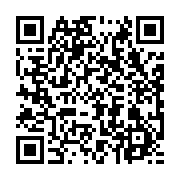 В течение всей программы вы будете прокачивать бизнес-навыки и полностью погружаться во внутренние процессы компании. Выберите направление, отправьте заявку до 1 мая и дайте уверенный старт своей карьере! Подавайте заявку на сайте vtbcareer.comС уважением, команда ВТБ